Calculatrice graphique CASIO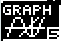 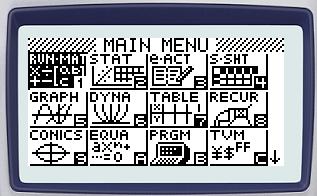 Choisir le menu graphe 	Appuyer sur la touche 		 		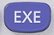 L’écran suivant apparaît		 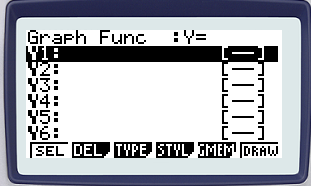 Représenter graphiquement la fonction suivant définie par :	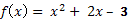 On utilisera la touche  pour taper  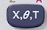 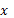 Et on tape L’écran suivant apparait 		 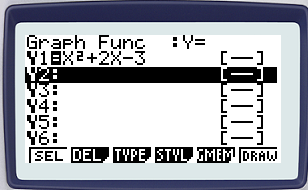 Choisir la fenêtre de visualisation avec la touche  puis 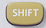 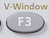 L’écran suivant apparait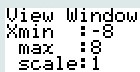 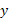 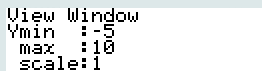 Taper sur la touche  puis sur la touche DRAW    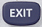 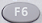 L’écran suivant apparait	 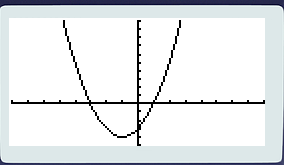 Taper sur la touche  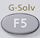 L’écran suivant apparaît	 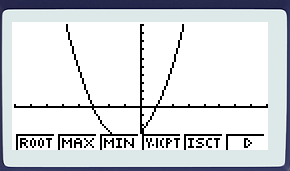 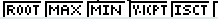 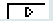 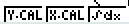  : Donne les solutions de l’équation 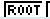 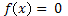  : Donne le maximum de la fonction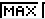  : Donne le minimum de la fonction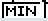  : Donne l’intersection de la courbe avec l’axe des ordonnées .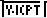  : Donne l’intersection entre deux courbes 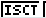  : Calcul l’image par la fonction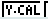 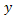  : Calcul l’antécédent 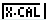  : Intégrale, à voir en classe de terminale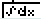 Niveau  SecondeUtilisation de la calculatrice graphiqueFonctions